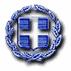 ΥΠΟΥΡΓΕΙΟ ΕΘΝΙΚΗΣ ΠΑΙΔΕΙΑΣ ΚΑΙ ΘΡΗΣΚΕΥΜΑΤΩΝΔΙΕΥΘΥΝΣΗ ……………………………. ΕΚΠΑΙΔΕΥΣΗΣ ………………………………Σχολική Μονάδα: ……………………………………….                                               Ημερομηνία: ………………………                                               Αρ. Πρωτ: ………………………..ΑΤΟΜΙΚΗ ΒΕΒΑΙΩΣΗ ΔΙΚΑΙΟΥΧΟΥ ΑΤΟΜΙΚΗ ΒΕΒΑΙΩΣΗ ΔΙΚΑΙΟΥΧΟΥ ΑΤΟΜΙΚΗ ΒΕΒΑΙΩΣΗ ΔΙΚΑΙΟΥΧΟΥ Βεβαιώνουμε ότι  ο/η …………………………..με ΑΔΤ  ……………….. και ΑΦΜ …………………….., υπηρετεί στη σχολική μας μονάδα ως αναπληρωτής/τρια εκπαιδευτικός και είναι δικαιούχος σίτισης  στη Λέσχη Αξιωματικών ……………………….. Η παρούσα ισχύει για το σχολικό έτος …………………………, είναι μη μεταβιβάσιμη και χορηγείται για την εγγραφή/επανεγγραφή του/της δικαιούχου, στις υπηρεσίες σίτισης της ως άνω Λέσχης Αξιωματικών, κατά τα οριζόμενα στις Εγκυκλίους ΥΠΑΙΘ 2840/Δ1/9.1.2013 και ΥΠΕΘΑ Φ.900/207/271783/Σ.1376/28 Νοε. 2012/ΓΕΣ/ΔΕΝΔΗΣ.    Βεβαιώνουμε ότι  ο/η …………………………..με ΑΔΤ  ……………….. και ΑΦΜ …………………….., υπηρετεί στη σχολική μας μονάδα ως αναπληρωτής/τρια εκπαιδευτικός και είναι δικαιούχος σίτισης  στη Λέσχη Αξιωματικών ……………………….. Η παρούσα ισχύει για το σχολικό έτος …………………………, είναι μη μεταβιβάσιμη και χορηγείται για την εγγραφή/επανεγγραφή του/της δικαιούχου, στις υπηρεσίες σίτισης της ως άνω Λέσχης Αξιωματικών, κατά τα οριζόμενα στις Εγκυκλίους ΥΠΑΙΘ 2840/Δ1/9.1.2013 και ΥΠΕΘΑ Φ.900/207/271783/Σ.1376/28 Νοε. 2012/ΓΕΣ/ΔΕΝΔΗΣ.    Βεβαιώνουμε ότι  ο/η …………………………..με ΑΔΤ  ……………….. και ΑΦΜ …………………….., υπηρετεί στη σχολική μας μονάδα ως αναπληρωτής/τρια εκπαιδευτικός και είναι δικαιούχος σίτισης  στη Λέσχη Αξιωματικών ……………………….. Η παρούσα ισχύει για το σχολικό έτος …………………………, είναι μη μεταβιβάσιμη και χορηγείται για την εγγραφή/επανεγγραφή του/της δικαιούχου, στις υπηρεσίες σίτισης της ως άνω Λέσχης Αξιωματικών, κατά τα οριζόμενα στις Εγκυκλίους ΥΠΑΙΘ 2840/Δ1/9.1.2013 και ΥΠΕΘΑ Φ.900/207/271783/Σ.1376/28 Νοε. 2012/ΓΕΣ/ΔΕΝΔΗΣ.    Ο Διευθυντής της Σχολικής Μονάδας(Ονοματεπώνυμο, υπογραφή, στρογγυλή σφραγίδα)ΣΗΜΕΙΩΜΑ ΑΤΟΜΙΚΩΝ ΣΤΟΙΧΕΙΩΝ ΕΠΙΚΟΙΝΩΝΙΑΣ ΔΙΚΑΙΟΥΧΟΥΟνοματεπώνυμο (ΕΠΩΝΥΜΟ ΟΝΟΜΑ με κεφαλαία στοιχεία):Αριθμός Δελτίου Ταυτότητας:Αριθμός Φορολογικού Μητρώου:Τόπος Κατοικίας όπου υπηρετεί (πόλη, οδός, αριθμός, ΤΑΧΥΚΩΔ):Σταθερό Τηλέφωνο Κατοικίας (πρόθεμα, αριθμός κλήσης):Διεύθυνση Πρωτοβάθμιας / Δευτεροβάθμιας Εκπαίδευσης:Σταθερό Τηλέφωνο Σχολικής Μονάδας που υπηρετεί:Φαξ Σχολικής Μονάδας που υπηρετεί:Κινητό τηλέφωνο του δικαιούχου:Διεύθυνση ηλεκτρονικού ταχυδρομείου:(Υπογραφή)